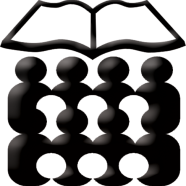                          ДОМ УЧЕНИКА  СРЕДЊИХ ШКОЛА                                 ВРШАЦ, Стевана Немање бр.9                               Тел./факс: 013/830-466      e-mail: racunovodstvo@internat-vrsac.edu.rs      Број:  67  ЈНМВ 3/2020                                                                                                                  Дана:  11.05.2020. годинеНа основу члана  55, 57 и 60 Закона о јавним набавкама („Сл. Гласник РС“ број 124/2012, 14/2015 и 68/2015),  Наручилац Дом ученика средњих школа објављује:ПОЗИВ ЗА ПОДНОШЕЊЕ ПОНУДЕНаручилац: Дом ученика средњих школа – Вршац, Стевана Немање 9 – интернет адреса – www.internat-vrsac.edu.rs, позива потенцијалне понуђаче да поднесу своје писмене понуде у складу са овим позивом и конкурсном документацијом.Врста наручиоца: Јавна установа – индиректни корисник буџетских средстава  при Министарству просвете, науке и технолошког развоја – основна делатност остали смештај.Врста поступка јавне набавке: Јавна набавка мале вредностиОпис- - предмет набавке: добра – хемијска средства за дезинфекцију за Дом ученика средњих школа у Вршцу  ЈНМВ 3/2020Опис, техничке карактеристике предмета набавке садржани су у Обрасцу 1а „ТЕХИЧКА СПЕЦИФИКАЦИЈА “- опис добара Рок извршења: у року од годину дана од дана закључења уговора. Место извршења: објекат Дома ученика у Вршцу, ул. Стевана Немање 9.Ознака из општег речника набавке: 39830000 – производи за чишћењеБрој партија: јавна набавка није обликована у  партије, а процењена вредност без ПДВ-а износи 267.000,00 динара.Критријум за доделу уговора: најнижа понуђена цена.Подаци о државмом органу или организацији, односно органу града или служби локалне самоуправе где се могу добити исправни подаци о пореским обавезама, заштити животне средине, заштити при запошљавању, условима рада и сл., а који су везани за извршење уговора о јавној набавци: Министарство финансија – Пореска управа и градске, општинске и пореске управе у седишту понуђача.Преузимање конкурсне документације: Конкурсна документација се може преузети на - Порталу јавних набавки и                                   -интернет страници наручиоца www.internat-vrsac.edu.rsНачин подношења понуда и рок:Понуда се подноси у писаном облику, непосредно или путем поште препорученом пошиљком у затвореној коверти или кутији повезана тако да се појединачни документи не могу вадити, затворену тако да се приликом отварања понуда са сигурношћу може утврдити да се први пут отвара, на адресу наручиоца : Дом ученика средњих школа - 26300 Вршац, Стевана  Немање  9, са напоменом „Понуда за набавку добра број ЈНМВ 3/2020“ – НЕ ОТВАРАТИ. На полеђини коверте обавезно навести назив, адресу, број телефона, факс и име особе за контакт.            Рок за подношење понуда је 20.05.2020. године до 10:00 часова. Неблаговременом                     ће се  сматрати понуда  понуђача која стигне на  адресу наручиоца после  наведеног             дана и сата.  Комисија за  јавну набавку ће све  неблаговремене  понуде  неотворене            вратити понуђачима са назнаком да су поднете неблаговремено.Место, време и начин отварања понуда: Отварање благовремено поднетих понуда обавиће се 20.05.2020. године у 10:30 часова у просторијама наручиоца у Вршцу, ул. Стевана Немање 9.Представници понуђача могу учествовати у постипку отварања понуда уз достављање одговарајућег пуномоћја од стране овлашћеног лица понуђача и овереног печатом.Одлука о додели уговора биће донета у року до 10 дана од отварања понуда.Лице за контакт је Љиљана Клиска, телефон 013/830-466.                                                              Директор                                                            Ивана Обрадовић ДујићАдреса наручиоцаВршац, Стевана Немање 9Матични број08114838Назив банкеУправа за трезорТекући рачун 840-134661-53 Шифра делатности5590ПИБ100911056Е-mailracunovodstvo@internat-vrsac.edu.rs